Pays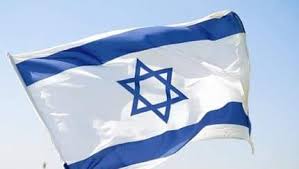 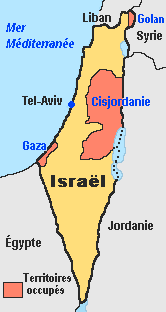 Israel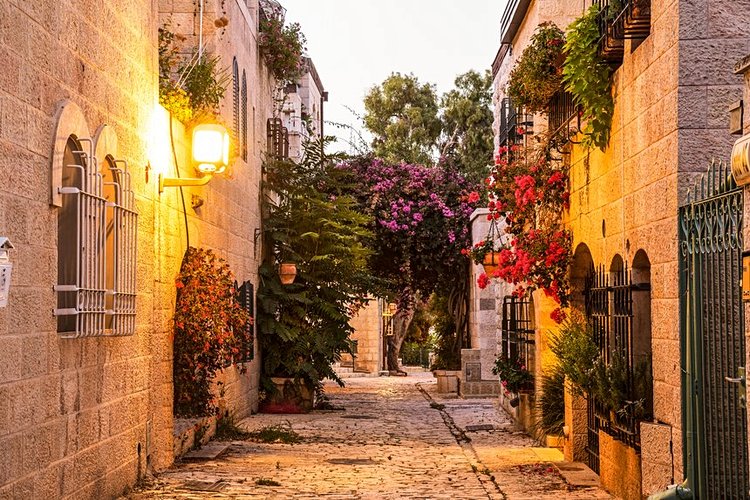 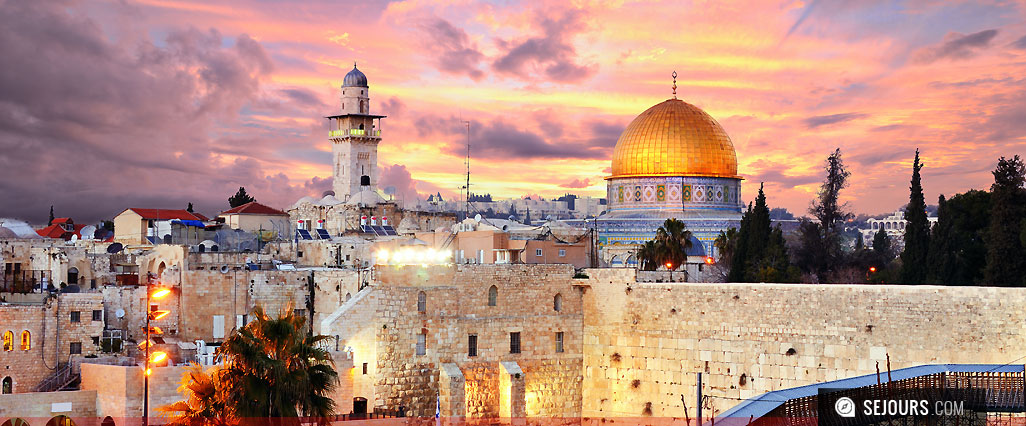 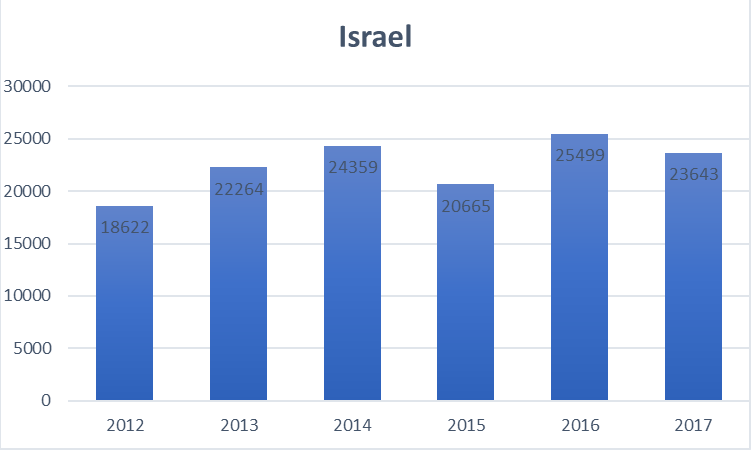 Élèves n'ayant pas accès à l'école (Israel)Élèves n'ayant pas accès à l'école (Israel)AnnéesNombre201218622201322264201424359201520665201625499201723643